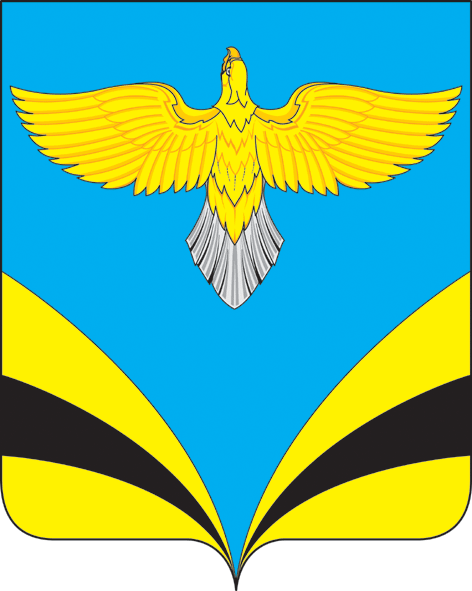          АДМИНИСТРАЦИЯ   сельского поселения Ольгино муниципального района Безенчукский           Самарской области       ПОСТАНОВЛЕНИЕот       09  января  2020 года  № 2              с. Ольгино «Об утверждении плана антинаркотических мероприятий на территории сельского поселения Ольгино на 2020 год»В целях минимизации угрозы распространения наркомании, руководствуясь Указом Президента Российской Федерации от 18.10.2007 г. № 1374 «О дополнительных мерах по противодействию незаконному обороту наркотических средств, психотропных веществ и их прекурсоров», Уставом сельского поселения Ольгино муниципального района Безенчукский Самарской областиПОСТАНОВЛЯЮ:1.Создать рейдовую  комиссию по обследованию земель  сельского поселения Ольгино муниципального района Безенчукский в составе:   1)Председатель комиссии – Глава сельского поселения Ольгино  -    О.В. Петрушкин.    2)Зам. председателя – рук-ль МКУ с. п. Ольгино  «ЛУЧ» -  Ю.П. Калмыков.Члены комиссии:3)Главный агроном ООО «СХПК Ольгинский» - М.В. Шаруев по согласованию.4)Агроном ООО «Скорпион» - ________________ по согласованию.5)Участковый инспектор полиции – С.Н. Егоров  по согласованию2. Утвердить План антинаркотических мероприятий на территории сельского поселения Ольгино на 2020 год (приложение № 1). 3. Утвердить План проведения рейдов обследования земель на выявление фактов произрастания дикорастущих растений  на территории сельского поселения Ольгино на 2020 год (приложение № 2). 4. Опубликовать настоящее Постановление в газете «Вестник сельского поселения Ольгино» и разместить на официальном сайте сельского поселения в сети Интернет.5. Контроль за выполнением настоящего постановления оставляю за собой.6.Настоящее постановление вступает в силу со дня его обнародования.Глава сельского поселения Ольгино                                                              О.В. ПетрушкинПриложение № 1  к Постановлению администрации сельского поселения Ольгино муниципального района Безенчукский Самарской области № 2  от 09 января  2020гПлан мероприятий, направленных на создание правовых мер по  противодействию злоупотребления наркотических средств и психотропных веществ и их незаконному обороту.№ п/п№ п/пМероприятия.Мероприятия.Срок исполнения.Срок исполнения.Ответственный исполнительФинансирование.(тыс.руб).Финансирование.(тыс.руб).Финансирование.(тыс.руб).1.1. Проведение мониторинга среди молодежи по употреблению наркотических средств и психотропных веществ и их незаконному обороту Проведение мониторинга среди молодежи по употреблению наркотических средств и психотропных веществ и их незаконному обороту1 раз в год1 раз в годАдминистрация, ФАП,  школа.2.2.Проведение родительских собраний в школах по вопросам предотвращения распространения и употребления наркотических средств среди учащихся и создания условий для взаимопонимания в семье. Проведение родительских собраний в школах по вопросам предотвращения распространения и употребления наркотических средств среди учащихся и создания условий для взаимопонимания в семье. 1 раз в  полугодие.1 раз в  полугодие.Администрация, школа,  ФАП3.3.Организация встреч учащихся и родителей с работниками правоохранительных органов.Организация встреч учащихся и родителей с работниками правоохранительных органов.Постоянно.Постоянно.Администрация, участковый уполномоченный инспектор.4.4.Приобретение печатных изданий, видеоматериалов, плакатов, буклетов по антинаркотической тематике и здоровому образу жизни.Приобретение печатных изданий, видеоматериалов, плакатов, буклетов по антинаркотической тематике и здоровому образу жизни.Ежегодно.Ежегодно.Администрация, отдел культуры, ФАП.1,01,01,05.Проведение в образовательных учреждениях социально- педагогической диагностики с целью выявления проблем в классных коллективах,  а также личностных  проблем учащихся и их семей.Проведение в образовательных учреждениях социально- педагогической диагностики с целью выявления проблем в классных коллективах,  а также личностных  проблем учащихся и их семей.Проведение в образовательных учреждениях социально- педагогической диагностики с целью выявления проблем в классных коллективах,  а также личностных  проблем учащихся и их семей.Постоянно.Администрация поселения,    школа.Администрация поселения,    школа.6.Выявление различных категорий семей (многодетных, неполных, малообеспеченных, неблагополучных). Организация и оказание помощи учащимся, нуждающимся в социально-педагогической защите.Выявление различных категорий семей (многодетных, неполных, малообеспеченных, неблагополучных). Организация и оказание помощи учащимся, нуждающимся в социально-педагогической защите.Выявление различных категорий семей (многодетных, неполных, малообеспеченных, неблагополучных). Организация и оказание помощи учащимся, нуждающимся в социально-педагогической защите.Постоянно.Администрация поселения, школа.Администрация поселения, школа.7.Привлечение детей и подростков «группы риска» в кружки, спортивные секции, общественные организации при школе и сельском  клубе.Привлечение детей и подростков «группы риска» в кружки, спортивные секции, общественные организации при школе и сельском  клубе.Привлечение детей и подростков «группы риска» в кружки, спортивные секции, общественные организации при школе и сельском  клубе.Постоянно.Администрация поселения; школа; сельский клуб   библиотекаАдминистрация поселения; школа; сельский клуб   библиотека8.Обеспечение максимального охвата учащихся «группы риска» различными формами труда и отдыха в летний период.Обеспечение максимального охвата учащихся «группы риска» различными формами труда и отдыха в летний период.Обеспечение максимального охвата учащихся «группы риска» различными формами труда и отдыха в летний период.Летний период.Администрация поселения; школа; ОСЗ.Администрация поселения; школа; ОСЗ.9.Психо-педагогическое просвещение родителей на родительских собраниях с целью создания оптимальных условий для взаимопонимания в семье, предотвращения распространения и употребления наркотических средств среди учащихся.Психо-педагогическое просвещение родителей на родительских собраниях с целью создания оптимальных условий для взаимопонимания в семье, предотвращения распространения и употребления наркотических средств среди учащихся.Психо-педагогическое просвещение родителей на родительских собраниях с целью создания оптимальных условий для взаимопонимания в семье, предотвращения распространения и употребления наркотических средств среди учащихся.Раз в квартал.Администрация поселения; школа; ОСЗ.Администрация поселения; школа; ОСЗ.10.Организация и проведение индивидуальной работы с учащимися,   оказавшимися в трудной жизненной ситуации.Организация и проведение индивидуальной работы с учащимися,   оказавшимися в трудной жизненной ситуации.Организация и проведение индивидуальной работы с учащимися,   оказавшимися в трудной жизненной ситуации.Постоянно.Администрация поселения; школа; ОСЗ.Администрация поселения; школа; ОСЗ.11.Обсуждение на сходах граждан:     - предупреждение правонарушений;                        - предотвращение распространения и употребление наркотических средств,  токсикомании, алкоголизма, курения.      Обсуждение на сходах граждан:     - предупреждение правонарушений;                        - предотвращение распространения и употребление наркотических средств,  токсикомании, алкоголизма, курения.      Обсуждение на сходах граждан:     - предупреждение правонарушений;                        - предотвращение распространения и употребление наркотических средств,  токсикомании, алкоголизма, курения.      Постоянно.Администрация поселения.Администрация поселения.12.Поддержание регулярных  контактов и взаимодействие с  ПДН, УСЗН, с целью обмена информацией и проведение рейдов. Поддержание регулярных  контактов и взаимодействие с  ПДН, УСЗН, с целью обмена информацией и проведение рейдов. Поддержание регулярных  контактов и взаимодействие с  ПДН, УСЗН, с целью обмена информацией и проведение рейдов. Постоянно.Администрация поселения.Администрация поселения.13.Организация встреч учащихся и родителей с инспекторами ОВД, работниками здравоохранения по вопросам антинаркотической направленности.Организация встреч учащихся и родителей с инспекторами ОВД, работниками здравоохранения по вопросам антинаркотической направленности.Организация встреч учащихся и родителей с инспекторами ОВД, работниками здравоохранения по вопросам антинаркотической направленности.Постоянно.Администрация поселения.Администрация поселения.14.Проведение занятий клубов по интересам, посвященных теме «Алкоголь, наркота - шаг в никуда».Проведение занятий клубов по интересам, посвященных теме «Алкоголь, наркота - шаг в никуда».Проведение занятий клубов по интересам, посвященных теме «Алкоголь, наркота - шаг в никуда».Постоянно.Администрация поселения; сельский клуб; библиотека.Администрация поселения; сельский клуб; библиотека.15.Оформление стендов, книжных выставок «Мы выбираем – жизнь!».Оформление стендов, книжных выставок «Мы выбираем – жизнь!».Оформление стендов, книжных выставок «Мы выбираем – жизнь!».Постоянно.Администрация поселения; сельский клуб ;библиотека; школа.Администрация поселения; сельский клуб ;библиотека; школа.16.16.16.Проведение рейдов по обеспечению порядка и выявлению употребления наркотических средств  среди молодежи на дискотеках, особенно в праздничные дни.Постоянно.Постоянно.Администрация поселения; сельский клуб; уполномоченный участковый инспектор.Администрация поселения; сельский клуб; уполномоченный участковый инспектор.17.17.17.Проведение оперативно-профилактических операций «Мак», «Допинг», направленных на обнаружение и ликвидацию незаконного оборота наркотических средств  в поселении, незаконный посев наркокультур.Постоянно.Постоянно.Администрация поселения; уполномоченный участковый инспектор.Администрация поселения; уполномоченный участковый инспектор.